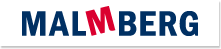 Actuele lesbrief Engels – Bushfires – uitwerkingActuele lesbrief 4 - A2 - 2019-2020Assignment 1 (voorbeelduitwerking)a	Natural disasters are caused by nature. Man-made disasters are caused by humans. Sometimes it is not clear if a disaster is caused by nature or humans. It can also be caused by bothb	avalanches, blizzards, droughts, earthquakes, erupting volcanoes, extreme temperatures, floods, hurricanes, sinkholes, tornadoes, tsunami, wildfires, ...c	chemical disasters, gas leaks, industrial accidents, nuclear disasters/meltdown, oil spills, some fires, ...Assignment 2Read the text. Connect the words and expressions in the two columns that have the same meaning. Assignment 3a	1	Charlotte and her parents are staying in Port Macquarie. FALSE2	Charlotte had to leave her home because the fire got too close. TRUE3	The fire did not damage Charlotte’s home. TRUE4	The fire damaged bush and hurt animals. TRUE5	Charlotte is feeding rabbits that were hurt in the fire. FALSEb	3	Yes, but less than usual because they know Charlotte can help them.c	1	Firefighters from other places are arriving and people are donating many things.OpdrachtERK niveauOpdracht 1A2Opdracht 2A2Opdracht 3A2propertyc.	a piece of land often with buildings on it that is owned by a person, business, etc.siblingsf. 	brothers or sistershosesh. 	long, rubber tubes that water can flow throughlocalsi. 	people who live in a particular area, city, or townwildlifel. 	wild animals living in their natural environmentdamagede. 	broken, no longer functioningjoeysd. 	baby kangaroosdroughtb. 	a long period of time during which there is very little or no rain tamerg. 	less wild, more gentle and used to peoplesaucepana. 	a deep, round cooking pan with a handleyummyj. 	tasting very good, very nice to eatbelongingsk. 	the things that belong to someone